				Załącznik nr 2 do zapytania ofertowego nr 13/2024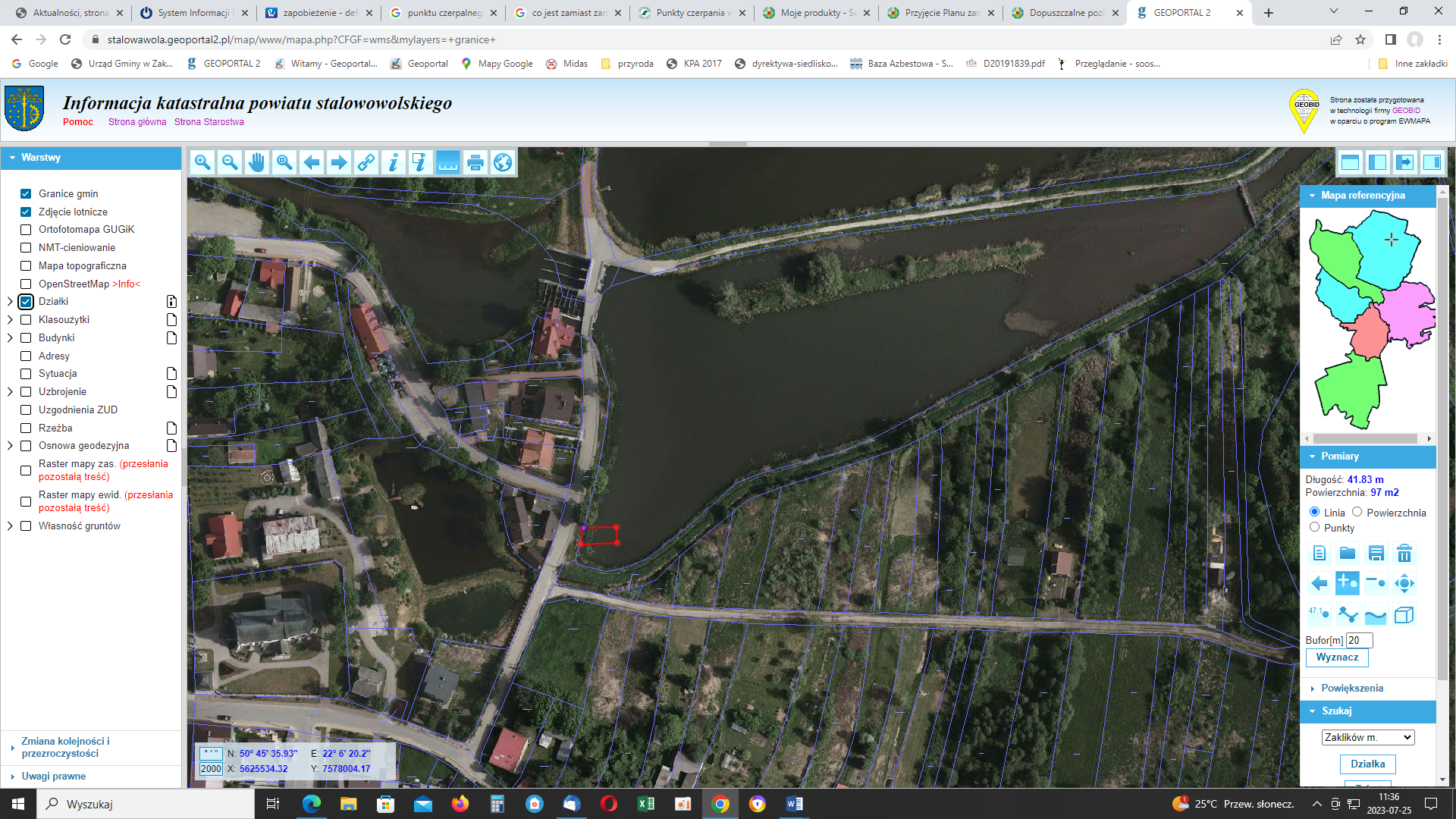 